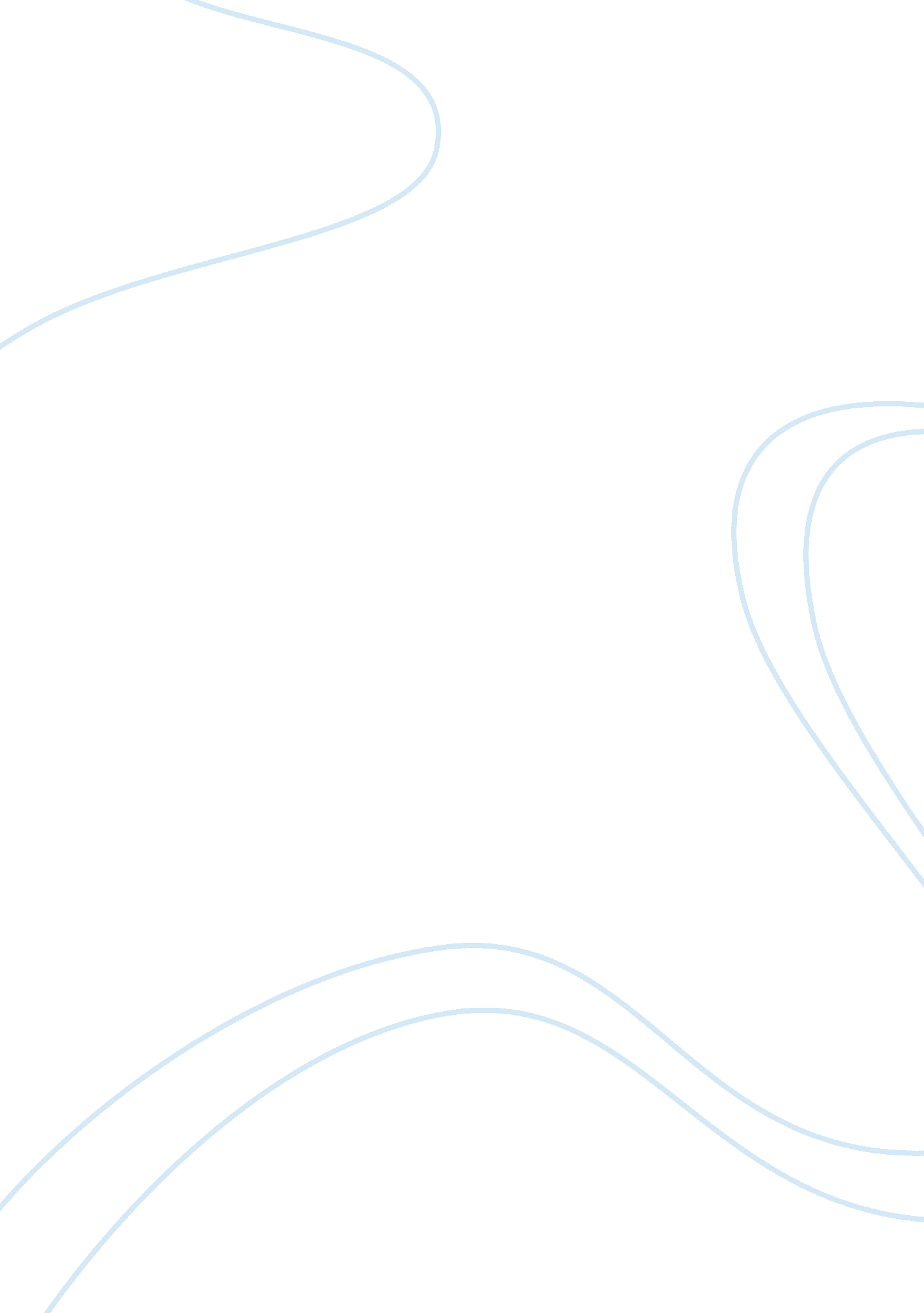 America and democracy, at home and abroad, during and just after the first world ...Politics, Democracy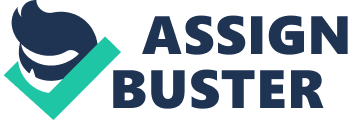 The aspects of democracy are evident in the America’s context. This is notable especially during and just after the First World War. Democracy is a kind of regime in which all eligible citizens are allowed to contribute to the decisions of the state. This paper discusses the extent to which America made democracy realistic (locally and abroad), during and just after the First World War as indicated before. It is crucial to understand the provisions of democracy as well as its elements. America is one of the countries that have nurtured the establishment, ratification, and embracement of democracy to extreme levels. At home, the country has a well-structured constitution to ensure that the American citizens enjoy their democratic rights. Previously, the country experienced racial discrimination, gender inequality, abuse of power, and unquestionable administrative trends. These have changed remarkably. For instance, nowadays, black Americans can hold executive offices, a fact that could not be allowed before. The aspects of democracy have evolved in numerous sectors of the government. Additionally, election provisions have been set in regard to democracy. Americans have been mandated by the law to exercise their voting rights among other considerable provisions. Precisely, it is vital to note that the country has made remarkable steps to enact and embrace democracy. These provisions emerged during and immediately after the world war when the country realized the significance of every stakeholder in the governance mechanisms. Democracy has also spread to other countries despite the challenges. However, the U. S. has hardly inculcated democratic objectives in the Middle East. It is crucial to understand why such challenges exist despite the quest to have conventional democratic provisions. Nonetheless, America has made democracy more a reality both at home and abroad. The country has initiated various programs meant to enhance democracy in its territories. Other nations affiliated to the U. S. enjoy credible support on their endeavours to establish, enact, and embrace democracy. It is vital to understand the provisions associated with democracy as indicated earlier. For instance, the U. S. has established and supported a proficient Human Rights department to propel the aspects of democracy within the country. Human rights activists and other relevant lobby groups have been established to ensure that the country achieves its pre-established mandates on democracy. There are considerable challenges that the country faces in its efforts to promote democracy in other countries. This has been pertinent in numerous countries where dictatorship and bad governance still reigns. Various countries, which participated in the First World War, have made considerable steps in the context of democracy. Viable leadership styles, economic growth, freedom of speech, and human rights provisions are major indicators of democracy. America has spearheaded these provisions since the commencement of the First World War. At home, Americans are enjoying a considerable democratic environment. This indicates how the country has made remarkable milestones in its efforts to impel internal democracy. The country serves as an example to other conservative nations that have not yet believed in the provisions of democracy. America embraces a special kind of governance, power sharing provisions, and association of the public in the critical national issues. These are true indicators of democracy despite the looming challenges noticeable in the entire context. Conclusively, America’s endeavours to ratify democracy have been evident. The country has a considerable history on issues regarding democracy. 